Het couplet= Stuk van een lied. Een couplet is steeds anders.Het refrein= Stuk van een lied wat na elk couplet gezongen wordt. Een refrein is steeds hetzelfde.De melodie= De muziek die bij het liedje hoort.De canon= Een lied wordt door meerdere mensen gezongen, ze zingen alleen niet tegelijk. Ze beginnen vlak na elkaar. Zij zingen eigenlijk door elkaar heen.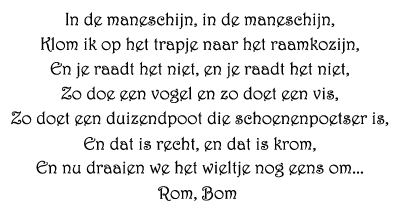 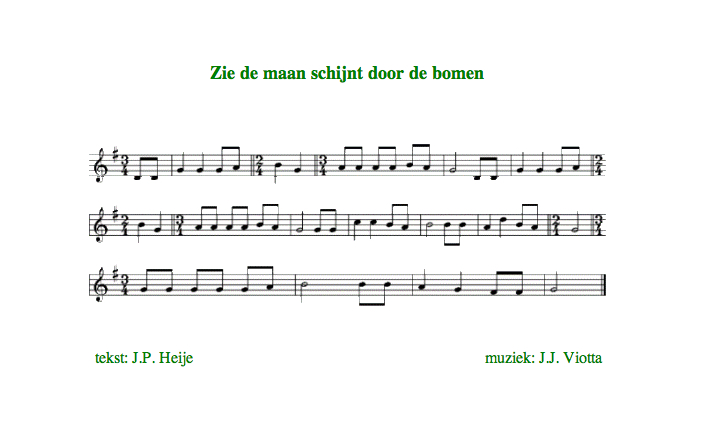 